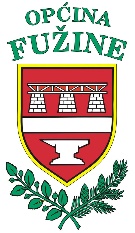 OPĆINA FUŽINEJAVNI POZIV OPĆINE FUŽINE ZA INSTITUCIONALNU PODRŠKU UDRUGAMA ZA RAZBODLJE 2023.-2025. GODINAObrazac opisa programa ili projekta
Datum objave poziva: 30.12.2022.Rok za dostavu prijava na poziva: 30.01.2023.Molimo Vas da prije ispunjavanja obrazaca pažljivo pročitate Upute za prijavu na poziva. 	Molimo da obrazac popunite korištenjem računala.Naziv projekta/programa: _______________________________________________________________Naziv prijavitelja projekta/programa: _____________________________________________________PRIJAVI ZA NATJEČAJ PRILAŽEMO SLJEDEĆU PROPISANU DOKUMENTACIJU:(označite sa X)U PAPIRNATOM OBLIKU (1 PRIMJERAK)NAPOMENA: CJELOVITU NATJEČAJNU DOKUMENTACIJU ZA POJEDINI PROJEKT ČINI JEDAN IZVORNIK OBVEZNE NATJEČAJNE DOKUMENTACIJE U PAPIRNATOM OBLIKU.					    	      M.P._________________________				         __________________________Ime i prezime osobe koja je ispunila prijavu				           	 Potpis osobe ovlaštene za                                                                                                                                                 zastupanjeMjesto i datum: ______________________Naziv udruge(popunjava podnositelj prijave)OPĆI PODACI O PRIJAVITELJU PROJEKTA/PROGRAMA OPĆI PODACI O PRIJAVITELJU PROJEKTA/PROGRAMA OPĆI PODACI O PRIJAVITELJU PROJEKTA/PROGRAMA OPĆI PODACI O PRIJAVITELJU PROJEKTA/PROGRAMA OPĆI PODACI O PRIJAVITELJU PROJEKTA/PROGRAMA OPĆI PODACI O PRIJAVITELJU PROJEKTA/PROGRAMA OPĆI PODACI O PRIJAVITELJU PROJEKTA/PROGRAMA OPĆI PODACI O PRIJAVITELJU PROJEKTA/PROGRAMA OPĆI PODACI O PRIJAVITELJU PROJEKTA/PROGRAMA OPĆI PODACI O PRIJAVITELJU PROJEKTA/PROGRAMA OPĆI PODACI O PRIJAVITELJU PROJEKTA/PROGRAMA OPĆI PODACI O PRIJAVITELJU PROJEKTA/PROGRAMA OPĆI PODACI O PRIJAVITELJU PROJEKTA/PROGRAMA OPĆI PODACI O PRIJAVITELJU PROJEKTA/PROGRAMA OPĆI PODACI O PRIJAVITELJU PROJEKTA/PROGRAMA OPĆI PODACI O PRIJAVITELJU PROJEKTA/PROGRAMA OPĆI PODACI O PRIJAVITELJU PROJEKTA/PROGRAMA OSNOVNI PODACI O ORGANIZACIJI- PRIJAVITELJU PROGRAMA/PROJEKTAOSNOVNI PODACI O ORGANIZACIJI- PRIJAVITELJU PROGRAMA/PROJEKTAOSNOVNI PODACI O ORGANIZACIJI- PRIJAVITELJU PROGRAMA/PROJEKTAOSNOVNI PODACI O ORGANIZACIJI- PRIJAVITELJU PROGRAMA/PROJEKTAOSNOVNI PODACI O ORGANIZACIJI- PRIJAVITELJU PROGRAMA/PROJEKTAOSNOVNI PODACI O ORGANIZACIJI- PRIJAVITELJU PROGRAMA/PROJEKTAOSNOVNI PODACI O ORGANIZACIJI- PRIJAVITELJU PROGRAMA/PROJEKTAOSNOVNI PODACI O ORGANIZACIJI- PRIJAVITELJU PROGRAMA/PROJEKTAOSNOVNI PODACI O ORGANIZACIJI- PRIJAVITELJU PROGRAMA/PROJEKTAOSNOVNI PODACI O ORGANIZACIJI- PRIJAVITELJU PROGRAMA/PROJEKTAOSNOVNI PODACI O ORGANIZACIJI- PRIJAVITELJU PROGRAMA/PROJEKTAOSNOVNI PODACI O ORGANIZACIJI- PRIJAVITELJU PROGRAMA/PROJEKTAOSNOVNI PODACI O ORGANIZACIJI- PRIJAVITELJU PROGRAMA/PROJEKTAOSNOVNI PODACI O ORGANIZACIJI- PRIJAVITELJU PROGRAMA/PROJEKTAOSNOVNI PODACI O ORGANIZACIJI- PRIJAVITELJU PROGRAMA/PROJEKTAOSNOVNI PODACI O ORGANIZACIJI- PRIJAVITELJU PROGRAMA/PROJEKTAOSNOVNI PODACI O ORGANIZACIJI- PRIJAVITELJU PROGRAMA/PROJEKTA1.Naziv organizacijeNaziv organizacije2.Adresa (ulica i broj)Adresa (ulica i broj)3.Poštanski broj i sjedištePoštanski broj i sjedište4.ŽupanijaŽupanijaŽupanijaŽupanijaŽupanija5.Ime i prezime  osobe ovlaštene za zastupanje, adresa e-pošte i dužnost koju obavlja (npr. predsjednik/-ca, direktor/-ica)Ime i prezime  osobe ovlaštene za zastupanje, adresa e-pošte i dužnost koju obavlja (npr. predsjednik/-ca, direktor/-ica)6.TelefonTelefon7.MobitelMobitelMobitelMobitelMobitelMobitelMobitel7.Adresa e-pošte udrugeAdresa e-pošte udruge8.Internetska stranicaInternetska stranica9.Godina osnutkaGodina osnutka10.IBAN i naziv banke (IBAN)IBAN i naziv banke (IBAN)11.OIB (osobni identifikacijski broj)OIB (osobni identifikacijski broj)12.RNO (broj u Registru neprofitnih organizacija)RNO (broj u Registru neprofitnih organizacija)13.Ciljevi osnivanja, sukladno StatutuCiljevi osnivanja, sukladno Statutu14.Područje djelovanja, sukladno StatutuPodručje djelovanja, sukladno StatutuPodručje djelovanja, sukladno StatutuPodručje djelovanja, sukladno Statutu15.Djelatnosti kojima se ostvaruju ciljevi, sukladno StatutuDjelatnosti kojima se ostvaruju ciljevi, sukladno StatutuDjelatnosti kojima se ostvaruju ciljevi, sukladno StatutuDjelatnosti kojima se ostvaruju ciljevi, sukladno Statutu16.Ukupan broj članova (upisati broj)Ukupan broj članova (upisati broj)Ukupan broj članova (upisati broj)Ukupan broj članova (upisati broj)17.Naziv i/ili imena i prezimena osnivača udruge(ako popis sadrži više od 10 osnivača, popis priložite kao prilog ovom obrascu)Naziv i/ili imena i prezimena osnivača udruge(ako popis sadrži više od 10 osnivača, popis priložite kao prilog ovom obrascu)Naziv i/ili imena i prezimena osnivača udruge(ako popis sadrži više od 10 osnivača, popis priložite kao prilog ovom obrascu)Naziv i/ili imena i prezimena osnivača udruge(ako popis sadrži više od 10 osnivača, popis priložite kao prilog ovom obrascu)18.Je li vaša organizacija u sustavu PDV-a (označite sa “x”)Je li vaša organizacija u sustavu PDV-a (označite sa “x”)Je li vaša organizacija u sustavu PDV-a (označite sa “x”)Je li vaša organizacija u sustavu PDV-a (označite sa “x”)dadadadadadadanene19.Ukupno ostvareni prihod organizacije u prethodnoj  godini (2022. godini)Ukupno ostvareni prihod organizacije u prethodnoj  godini (2022. godini)Ukupno ostvareni prihod organizacije u prethodnoj  godini (2022. godini)Ukupno ostvareni prihod organizacije u prethodnoj  godini (2022. godini)20.Ukupno ostvaren prihod u tekućoj godini (do dana objave javnog poziva) – upisati ukupan iznos prihoda, a ispod raščlaniti po izvorimaUkupno ostvaren prihod u tekućoj godini (do dana objave javnog poziva) – upisati ukupan iznos prihoda, a ispod raščlaniti po izvorimaUkupno ostvaren prihod u tekućoj godini (do dana objave javnog poziva) – upisati ukupan iznos prihoda, a ispod raščlaniti po izvorimaUkupno ostvaren prihod u tekućoj godini (do dana objave javnog poziva) – upisati ukupan iznos prihoda, a ispod raščlaniti po izvorimaIz proračuna Države ili MinistarstavaIz proračuna Države ili MinistarstavaIz proračuna Države ili MinistarstavaIz proračuna Države ili MinistarstavaIz proračuna gradova i županijaIz proračuna gradova i županijaIz proračuna gradova i županijaIz proračuna gradova i županijaIz proračuna Zaklada i drugih institucijaIz proračuna Zaklada i drugih institucijaIz proračuna Zaklada i drugih institucijaIz proračuna Zaklada i drugih institucijaVlastitih prihoda i gospodarskih djelatnostiVlastitih prihoda i gospodarskih djelatnostiVlastitih prihoda i gospodarskih djelatnostiVlastitih prihoda i gospodarskih djelatnostiPrihoda od članarinePrihoda od članarinePrihoda od članarinePrihoda od članarineDonacija poslovnog sektora u RHDonacija poslovnog sektora u RHDonacija poslovnog sektora u RHDonacija poslovnog sektora u RHDonacija fizičkih osoba u RHDonacija fizičkih osoba u RHDonacija fizičkih osoba u RHDonacija fizičkih osoba u RHPrihodi od međunarodnih donatora / institucijaPrihodi od međunarodnih donatora / institucijaPrihodi od međunarodnih donatora / institucijaPrihodi od međunarodnih donatora / institucijaPrihodi iz EU fondovaPrihodi iz EU fondovaPrihodi iz EU fondovaPrihodi iz EU fondovaPrihodi iz ostalih izvora (navesti kojih izvora i iznos)Prihodi iz ostalih izvora (navesti kojih izvora i iznos)Prihodi iz ostalih izvora (navesti kojih izvora i iznos)Prihodi iz ostalih izvora (navesti kojih izvora i iznos)21.Ukupan iznos isplaćen za plaće u prethodnoj godini (2022. godina)    Ukupan iznos isplaćen za plaće u prethodnoj godini (2022. godina)    Ukupan iznos isplaćen za plaće u prethodnoj godini (2022. godina)    Ukupan iznos isplaćen za plaće u prethodnoj godini (2022. godina)    22.Ukupan iznos isplaćen za naknade drugog dohotka u prethodnoj godini (2022. godina)    Ukupan iznos isplaćen za naknade drugog dohotka u prethodnoj godini (2022. godina)    Ukupan iznos isplaćen za naknade drugog dohotka u prethodnoj godini (2022. godina)    Ukupan iznos isplaćen za naknade drugog dohotka u prethodnoj godini (2022. godina)    23.Podaci o prostoru u kojem organizacija djelujePodaci o prostoru u kojem organizacija djelujePodaci o prostoru u kojem organizacija djelujePodaci o prostoru u kojem organizacija djelujePodaci o prostoru u kojem organizacija djelujePodaci o prostoru u kojem organizacija djelujePodaci o prostoru u kojem organizacija djelujePodaci o prostoru u kojem organizacija djelujePodaci o prostoru u kojem organizacija djelujePodaci o prostoru u kojem organizacija djelujePodaci o prostoru u kojem organizacija djelujePodaci o prostoru u kojem organizacija djelujePodaci o prostoru u kojem organizacija djelujePodaci o prostoru u kojem organizacija djelujePodaci o prostoru u kojem organizacija djelujePodaci o prostoru u kojem organizacija djelujePodaci o prostoru u kojem organizacija djelujea)Vlastiti prostor (upisati veličinu u m2)Vlastiti prostor (upisati veličinu u m2)Vlastiti prostor (upisati veličinu u m2)b)Iznajmljeni prostor (upisati veličinu u m2 i iznos mjesečnog  najma)Iznajmljeni prostor (upisati veličinu u m2 i iznos mjesečnog  najma)Iznajmljeni prostor (upisati veličinu u m2 i iznos mjesečnog  najma)c)Prostor grada/županije (upisati veličinu u m2 i iznos mjesečnog  najma)Prostor grada/županije (upisati veličinu u m2 i iznos mjesečnog  najma)Prostor grada/županije (upisati veličinu u m2 i iznos mjesečnog  najma)24.Da li je Vaša udruga obveznik dvojnog ili jednostavnog knjigovodstva?Da li je Vaša udruga obveznik dvojnog ili jednostavnog knjigovodstva?Da li je Vaša udruga obveznik dvojnog ili jednostavnog knjigovodstva?Da li je Vaša udruga obveznik dvojnog ili jednostavnog knjigovodstva?25.Broj ukupno odobrenih potpora u prethodnoj godini (2022. godina)    Broj ukupno odobrenih potpora u prethodnoj godini (2022. godina)    Broj ukupno odobrenih potpora u prethodnoj godini (2022. godina)    Broj ukupno odobrenih potpora u prethodnoj godini (2022. godina)    26.Izrađujete li i javno objavljujete godišnji izvještaj o radu? (označite sa “x”)Izrađujete li i javno objavljujete godišnji izvještaj o radu? (označite sa “x”)Izrađujete li i javno objavljujete godišnji izvještaj o radu? (označite sa “x”)Izrađujete li i javno objavljujete godišnji izvještaj o radu? (označite sa “x”)dadadadadadaneneUkoliko ste označili odgovor “Da”, kome ga dostavljate i na koji način ga predstavljate javnosti?Ukoliko ste označili odgovor “Da”, kome ga dostavljate i na koji način ga predstavljate javnosti?Ukoliko ste označili odgovor “Da”, kome ga dostavljate i na koji način ga predstavljate javnosti?Ukoliko ste označili odgovor “Da”, kome ga dostavljate i na koji način ga predstavljate javnosti?Ukoliko ste označili odgovor “Da”, kome ga dostavljate i na koji način ga predstavljate javnosti?Ukoliko ste označili odgovor “Da”, kome ga dostavljate i na koji način ga predstavljate javnosti?Ukoliko ste označili odgovor “Da”, kome ga dostavljate i na koji način ga predstavljate javnosti?Ukoliko ste označili odgovor “Da”, kome ga dostavljate i na koji način ga predstavljate javnosti?Ukoliko ste označili odgovor “Da”, kome ga dostavljate i na koji način ga predstavljate javnosti?Ukoliko ste označili odgovor “Da”, kome ga dostavljate i na koji način ga predstavljate javnosti?Ukoliko ste označili odgovor “Da”, kome ga dostavljate i na koji način ga predstavljate javnosti?Ukoliko ste označili odgovor “Da”, kome ga dostavljate i na koji način ga predstavljate javnosti?Ukoliko ste označili odgovor “Da”, kome ga dostavljate i na koji način ga predstavljate javnosti?Ukoliko ste označili odgovor “Da”, kome ga dostavljate i na koji način ga predstavljate javnosti?Ukoliko ste označili odgovor “Da”, kome ga dostavljate i na koji način ga predstavljate javnosti?Ukoliko ste označili odgovor “Da”, kome ga dostavljate i na koji način ga predstavljate javnosti?Ukoliko ste označili odgovor “Da”, kome ga dostavljate i na koji način ga predstavljate javnosti?II. PODACI O POTREBI ZA INSTITUCIONALNOM POTPOROMII. PODACI O POTREBI ZA INSTITUCIONALNOM POTPOROMII. PODACI O POTREBI ZA INSTITUCIONALNOM POTPOROMII. PODACI O POTREBI ZA INSTITUCIONALNOM POTPOROMII. PODACI O POTREBI ZA INSTITUCIONALNOM POTPOROMII. PODACI O POTREBI ZA INSTITUCIONALNOM POTPOROMII. PODACI O POTREBI ZA INSTITUCIONALNOM POTPOROMII. PODACI O POTREBI ZA INSTITUCIONALNOM POTPOROMII. PODACI O POTREBI ZA INSTITUCIONALNOM POTPOROMII. PODACI O POTREBI ZA INSTITUCIONALNOM POTPOROMII. PODACI O POTREBI ZA INSTITUCIONALNOM POTPOROMII. PODACI O POTREBI ZA INSTITUCIONALNOM POTPOROMII. PODACI O POTREBI ZA INSTITUCIONALNOM POTPOROMII. PODACI O POTREBI ZA INSTITUCIONALNOM POTPOROMII. PODACI O POTREBI ZA INSTITUCIONALNOM POTPOROMII. PODACI O POTREBI ZA INSTITUCIONALNOM POTPOROMII. PODACI O POTREBI ZA INSTITUCIONALNOM POTPOROMII. PODACI O POTREBI ZA INSTITUCIONALNOM POTPOROMII. PODACI O POTREBI ZA INSTITUCIONALNOM POTPOROM Naziv programa / projekta  Naziv programa / projekta  Naziv programa / projekta  Naziv programa / projekta Predviđeni početak i završetak provedbePredviđeni početak i završetak provedbePredviđeni početak i završetak provedbePredviđeni početak i završetak provedbePodručje provedbePodručje provedbePodručje provedbePodručje provedbeUkupan iznos potreban za provedbuUkupan iznos potreban za provedbuUkupan iznos potreban za provedbuUkupan iznos potreban za provedbuIznos kojega se traži od Općine FužineIznos kojega se traži od Općine FužineIznos kojega se traži od Općine FužineIznos kojega se traži od Općine Fužine Iznos vlastitih sredstava angažiranih u provedbu projekta Iznos vlastitih sredstava angažiranih u provedbu projekta Iznos vlastitih sredstava angažiranih u provedbu projekta Iznos vlastitih sredstava angažiranih u provedbu projekta Iznos koji se traži iz drugih izvora Iznos koji se traži iz drugih izvora Iznos koji se traži iz drugih izvora Iznos koji se traži iz drugih izvoraNavedite koje programe/projekte provodi vaša udruga?Navedite koje programe/projekte provodi vaša udruga?Navedite koje programe/projekte provodi vaša udruga?Navedite koje programe/projekte provodi vaša udruga?Navedite koje programe/projekte provodi vaša udruga?Navedite koje programe/projekte provodi vaša udruga?Navedite koje programe/projekte provodi vaša udruga?Navedite koje programe/projekte provodi vaša udruga?Navedite koje programe/projekte provodi vaša udruga?Navedite koje programe/projekte provodi vaša udruga?Navedite koje programe/projekte provodi vaša udruga?Navedite koje programe/projekte provodi vaša udruga?Navedite koje programe/projekte provodi vaša udruga?Navedite koje programe/projekte provodi vaša udruga?Navedite koje programe/projekte provodi vaša udruga?Navedite koje programe/projekte provodi vaša udruga?Navedite koje programe/projekte provodi vaša udruga?Navedite koje programe/projekte provodi vaša udruga?Objasnite zašto smatrate da su navedeni projekti/programi uspješni, važni, utjecajni i prepoznatljivi u društvu?Objasnite zašto smatrate da su navedeni projekti/programi uspješni, važni, utjecajni i prepoznatljivi u društvu?Objasnite zašto smatrate da su navedeni projekti/programi uspješni, važni, utjecajni i prepoznatljivi u društvu?Objasnite zašto smatrate da su navedeni projekti/programi uspješni, važni, utjecajni i prepoznatljivi u društvu?Objasnite zašto smatrate da su navedeni projekti/programi uspješni, važni, utjecajni i prepoznatljivi u društvu?Objasnite zašto smatrate da su navedeni projekti/programi uspješni, važni, utjecajni i prepoznatljivi u društvu?Objasnite zašto smatrate da su navedeni projekti/programi uspješni, važni, utjecajni i prepoznatljivi u društvu?Objasnite zašto smatrate da su navedeni projekti/programi uspješni, važni, utjecajni i prepoznatljivi u društvu?Objasnite zašto smatrate da su navedeni projekti/programi uspješni, važni, utjecajni i prepoznatljivi u društvu?Objasnite zašto smatrate da su navedeni projekti/programi uspješni, važni, utjecajni i prepoznatljivi u društvu?Objasnite zašto smatrate da su navedeni projekti/programi uspješni, važni, utjecajni i prepoznatljivi u društvu?Objasnite zašto smatrate da su navedeni projekti/programi uspješni, važni, utjecajni i prepoznatljivi u društvu?Objasnite zašto smatrate da su navedeni projekti/programi uspješni, važni, utjecajni i prepoznatljivi u društvu?Objasnite zašto smatrate da su navedeni projekti/programi uspješni, važni, utjecajni i prepoznatljivi u društvu?Objasnite zašto smatrate da su navedeni projekti/programi uspješni, važni, utjecajni i prepoznatljivi u društvu?Objasnite zašto smatrate da su navedeni projekti/programi uspješni, važni, utjecajni i prepoznatljivi u društvu?Objasnite zašto smatrate da su navedeni projekti/programi uspješni, važni, utjecajni i prepoznatljivi u društvu?Objasnite zašto smatrate da su navedeni projekti/programi uspješni, važni, utjecajni i prepoznatljivi u društvu?Zašto smatrate da Općina Fužine treba institucionalno podržati rad vaše udruge te napišite detaljan plan provedbe aktivnosti. Zašto smatrate da Općina Fužine treba institucionalno podržati rad vaše udruge te napišite detaljan plan provedbe aktivnosti. Zašto smatrate da Općina Fužine treba institucionalno podržati rad vaše udruge te napišite detaljan plan provedbe aktivnosti. Zašto smatrate da Općina Fužine treba institucionalno podržati rad vaše udruge te napišite detaljan plan provedbe aktivnosti. Zašto smatrate da Općina Fužine treba institucionalno podržati rad vaše udruge te napišite detaljan plan provedbe aktivnosti. Zašto smatrate da Općina Fužine treba institucionalno podržati rad vaše udruge te napišite detaljan plan provedbe aktivnosti. Zašto smatrate da Općina Fužine treba institucionalno podržati rad vaše udruge te napišite detaljan plan provedbe aktivnosti. Zašto smatrate da Općina Fužine treba institucionalno podržati rad vaše udruge te napišite detaljan plan provedbe aktivnosti. Zašto smatrate da Općina Fužine treba institucionalno podržati rad vaše udruge te napišite detaljan plan provedbe aktivnosti. Zašto smatrate da Općina Fužine treba institucionalno podržati rad vaše udruge te napišite detaljan plan provedbe aktivnosti. Zašto smatrate da Općina Fužine treba institucionalno podržati rad vaše udruge te napišite detaljan plan provedbe aktivnosti. Zašto smatrate da Općina Fužine treba institucionalno podržati rad vaše udruge te napišite detaljan plan provedbe aktivnosti. Zašto smatrate da Općina Fužine treba institucionalno podržati rad vaše udruge te napišite detaljan plan provedbe aktivnosti. Zašto smatrate da Općina Fužine treba institucionalno podržati rad vaše udruge te napišite detaljan plan provedbe aktivnosti. Zašto smatrate da Općina Fužine treba institucionalno podržati rad vaše udruge te napišite detaljan plan provedbe aktivnosti. Zašto smatrate da Općina Fužine treba institucionalno podržati rad vaše udruge te napišite detaljan plan provedbe aktivnosti. Zašto smatrate da Općina Fužine treba institucionalno podržati rad vaše udruge te napišite detaljan plan provedbe aktivnosti. Zašto smatrate da Općina Fužine treba institucionalno podržati rad vaše udruge te napišite detaljan plan provedbe aktivnosti. Navedite koji je najzastupljeniji tip aktivnosti (djelatnosti) udruge, a koje su još aktivnosti udruge zastupljene u provedbi vaših programa / projekata radi čije provedbe tražite institucionalnu potporu (u skladu sa Statutom udruge)Navedite koji je najzastupljeniji tip aktivnosti (djelatnosti) udruge, a koje su još aktivnosti udruge zastupljene u provedbi vaših programa / projekata radi čije provedbe tražite institucionalnu potporu (u skladu sa Statutom udruge)Navedite koji je najzastupljeniji tip aktivnosti (djelatnosti) udruge, a koje su još aktivnosti udruge zastupljene u provedbi vaših programa / projekata radi čije provedbe tražite institucionalnu potporu (u skladu sa Statutom udruge)Navedite koji je najzastupljeniji tip aktivnosti (djelatnosti) udruge, a koje su još aktivnosti udruge zastupljene u provedbi vaših programa / projekata radi čije provedbe tražite institucionalnu potporu (u skladu sa Statutom udruge)Navedite koji je najzastupljeniji tip aktivnosti (djelatnosti) udruge, a koje su još aktivnosti udruge zastupljene u provedbi vaših programa / projekata radi čije provedbe tražite institucionalnu potporu (u skladu sa Statutom udruge)Navedite koji je najzastupljeniji tip aktivnosti (djelatnosti) udruge, a koje su još aktivnosti udruge zastupljene u provedbi vaših programa / projekata radi čije provedbe tražite institucionalnu potporu (u skladu sa Statutom udruge)Navedite koji je najzastupljeniji tip aktivnosti (djelatnosti) udruge, a koje su još aktivnosti udruge zastupljene u provedbi vaših programa / projekata radi čije provedbe tražite institucionalnu potporu (u skladu sa Statutom udruge)Navedite koji je najzastupljeniji tip aktivnosti (djelatnosti) udruge, a koje su još aktivnosti udruge zastupljene u provedbi vaših programa / projekata radi čije provedbe tražite institucionalnu potporu (u skladu sa Statutom udruge)Navedite koji je najzastupljeniji tip aktivnosti (djelatnosti) udruge, a koje su još aktivnosti udruge zastupljene u provedbi vaših programa / projekata radi čije provedbe tražite institucionalnu potporu (u skladu sa Statutom udruge)Navedite koji je najzastupljeniji tip aktivnosti (djelatnosti) udruge, a koje su još aktivnosti udruge zastupljene u provedbi vaših programa / projekata radi čije provedbe tražite institucionalnu potporu (u skladu sa Statutom udruge)Navedite koji je najzastupljeniji tip aktivnosti (djelatnosti) udruge, a koje su još aktivnosti udruge zastupljene u provedbi vaših programa / projekata radi čije provedbe tražite institucionalnu potporu (u skladu sa Statutom udruge)Navedite koji je najzastupljeniji tip aktivnosti (djelatnosti) udruge, a koje su još aktivnosti udruge zastupljene u provedbi vaših programa / projekata radi čije provedbe tražite institucionalnu potporu (u skladu sa Statutom udruge)Navedite koji je najzastupljeniji tip aktivnosti (djelatnosti) udruge, a koje su još aktivnosti udruge zastupljene u provedbi vaših programa / projekata radi čije provedbe tražite institucionalnu potporu (u skladu sa Statutom udruge)Navedite koji je najzastupljeniji tip aktivnosti (djelatnosti) udruge, a koje su još aktivnosti udruge zastupljene u provedbi vaših programa / projekata radi čije provedbe tražite institucionalnu potporu (u skladu sa Statutom udruge)Navedite koji je najzastupljeniji tip aktivnosti (djelatnosti) udruge, a koje su još aktivnosti udruge zastupljene u provedbi vaših programa / projekata radi čije provedbe tražite institucionalnu potporu (u skladu sa Statutom udruge)Navedite koji je najzastupljeniji tip aktivnosti (djelatnosti) udruge, a koje su još aktivnosti udruge zastupljene u provedbi vaših programa / projekata radi čije provedbe tražite institucionalnu potporu (u skladu sa Statutom udruge)Navedite koji je najzastupljeniji tip aktivnosti (djelatnosti) udruge, a koje su još aktivnosti udruge zastupljene u provedbi vaših programa / projekata radi čije provedbe tražite institucionalnu potporu (u skladu sa Statutom udruge)Navedite koji je najzastupljeniji tip aktivnosti (djelatnosti) udruge, a koje su još aktivnosti udruge zastupljene u provedbi vaših programa / projekata radi čije provedbe tražite institucionalnu potporu (u skladu sa Statutom udruge)Tko su izravni, a tko neizravni korisnici obuhvaćeni kroz rad udruge?Tko su izravni, a tko neizravni korisnici obuhvaćeni kroz rad udruge?Tko su izravni, a tko neizravni korisnici obuhvaćeni kroz rad udruge?Tko su izravni, a tko neizravni korisnici obuhvaćeni kroz rad udruge?Tko su izravni, a tko neizravni korisnici obuhvaćeni kroz rad udruge?Tko su izravni, a tko neizravni korisnici obuhvaćeni kroz rad udruge?Tko su izravni, a tko neizravni korisnici obuhvaćeni kroz rad udruge?Tko su izravni, a tko neizravni korisnici obuhvaćeni kroz rad udruge?Tko su izravni, a tko neizravni korisnici obuhvaćeni kroz rad udruge?Tko su izravni, a tko neizravni korisnici obuhvaćeni kroz rad udruge?Tko su izravni, a tko neizravni korisnici obuhvaćeni kroz rad udruge?Tko su izravni, a tko neizravni korisnici obuhvaćeni kroz rad udruge?Tko su izravni, a tko neizravni korisnici obuhvaćeni kroz rad udruge?Tko su izravni, a tko neizravni korisnici obuhvaćeni kroz rad udruge?Tko su izravni, a tko neizravni korisnici obuhvaćeni kroz rad udruge?Tko su izravni, a tko neizravni korisnici obuhvaćeni kroz rad udruge?Tko su izravni, a tko neizravni korisnici obuhvaćeni kroz rad udruge?Tko su izravni, a tko neizravni korisnici obuhvaćeni kroz rad udruge?6. Opišite organizacijsku strukturu udruge te navedite imena i prezimena članova / članica upravljačkog tijela udruge i do kada im traje mandat? Opišite zaduženja članova udruge te opišite sustav naplate članarine i materijalni doprinos osnivača i članova u ostvarenju ciljeva udruge (naplata članarina, kotizacije, sufinanciranje aktivnosti i sl.)6. Opišite organizacijsku strukturu udruge te navedite imena i prezimena članova / članica upravljačkog tijela udruge i do kada im traje mandat? Opišite zaduženja članova udruge te opišite sustav naplate članarine i materijalni doprinos osnivača i članova u ostvarenju ciljeva udruge (naplata članarina, kotizacije, sufinanciranje aktivnosti i sl.)6. Opišite organizacijsku strukturu udruge te navedite imena i prezimena članova / članica upravljačkog tijela udruge i do kada im traje mandat? Opišite zaduženja članova udruge te opišite sustav naplate članarine i materijalni doprinos osnivača i članova u ostvarenju ciljeva udruge (naplata članarina, kotizacije, sufinanciranje aktivnosti i sl.)6. Opišite organizacijsku strukturu udruge te navedite imena i prezimena članova / članica upravljačkog tijela udruge i do kada im traje mandat? Opišite zaduženja članova udruge te opišite sustav naplate članarine i materijalni doprinos osnivača i članova u ostvarenju ciljeva udruge (naplata članarina, kotizacije, sufinanciranje aktivnosti i sl.)6. Opišite organizacijsku strukturu udruge te navedite imena i prezimena članova / članica upravljačkog tijela udruge i do kada im traje mandat? Opišite zaduženja članova udruge te opišite sustav naplate članarine i materijalni doprinos osnivača i članova u ostvarenju ciljeva udruge (naplata članarina, kotizacije, sufinanciranje aktivnosti i sl.)6. Opišite organizacijsku strukturu udruge te navedite imena i prezimena članova / članica upravljačkog tijela udruge i do kada im traje mandat? Opišite zaduženja članova udruge te opišite sustav naplate članarine i materijalni doprinos osnivača i članova u ostvarenju ciljeva udruge (naplata članarina, kotizacije, sufinanciranje aktivnosti i sl.)6. Opišite organizacijsku strukturu udruge te navedite imena i prezimena članova / članica upravljačkog tijela udruge i do kada im traje mandat? Opišite zaduženja članova udruge te opišite sustav naplate članarine i materijalni doprinos osnivača i članova u ostvarenju ciljeva udruge (naplata članarina, kotizacije, sufinanciranje aktivnosti i sl.)6. Opišite organizacijsku strukturu udruge te navedite imena i prezimena članova / članica upravljačkog tijela udruge i do kada im traje mandat? Opišite zaduženja članova udruge te opišite sustav naplate članarine i materijalni doprinos osnivača i članova u ostvarenju ciljeva udruge (naplata članarina, kotizacije, sufinanciranje aktivnosti i sl.)6. Opišite organizacijsku strukturu udruge te navedite imena i prezimena članova / članica upravljačkog tijela udruge i do kada im traje mandat? Opišite zaduženja članova udruge te opišite sustav naplate članarine i materijalni doprinos osnivača i članova u ostvarenju ciljeva udruge (naplata članarina, kotizacije, sufinanciranje aktivnosti i sl.)6. Opišite organizacijsku strukturu udruge te navedite imena i prezimena članova / članica upravljačkog tijela udruge i do kada im traje mandat? Opišite zaduženja članova udruge te opišite sustav naplate članarine i materijalni doprinos osnivača i članova u ostvarenju ciljeva udruge (naplata članarina, kotizacije, sufinanciranje aktivnosti i sl.)6. Opišite organizacijsku strukturu udruge te navedite imena i prezimena članova / članica upravljačkog tijela udruge i do kada im traje mandat? Opišite zaduženja članova udruge te opišite sustav naplate članarine i materijalni doprinos osnivača i članova u ostvarenju ciljeva udruge (naplata članarina, kotizacije, sufinanciranje aktivnosti i sl.)6. Opišite organizacijsku strukturu udruge te navedite imena i prezimena članova / članica upravljačkog tijela udruge i do kada im traje mandat? Opišite zaduženja članova udruge te opišite sustav naplate članarine i materijalni doprinos osnivača i članova u ostvarenju ciljeva udruge (naplata članarina, kotizacije, sufinanciranje aktivnosti i sl.)6. Opišite organizacijsku strukturu udruge te navedite imena i prezimena članova / članica upravljačkog tijela udruge i do kada im traje mandat? Opišite zaduženja članova udruge te opišite sustav naplate članarine i materijalni doprinos osnivača i članova u ostvarenju ciljeva udruge (naplata članarina, kotizacije, sufinanciranje aktivnosti i sl.)6. Opišite organizacijsku strukturu udruge te navedite imena i prezimena članova / članica upravljačkog tijela udruge i do kada im traje mandat? Opišite zaduženja članova udruge te opišite sustav naplate članarine i materijalni doprinos osnivača i članova u ostvarenju ciljeva udruge (naplata članarina, kotizacije, sufinanciranje aktivnosti i sl.)6. Opišite organizacijsku strukturu udruge te navedite imena i prezimena članova / članica upravljačkog tijela udruge i do kada im traje mandat? Opišite zaduženja članova udruge te opišite sustav naplate članarine i materijalni doprinos osnivača i članova u ostvarenju ciljeva udruge (naplata članarina, kotizacije, sufinanciranje aktivnosti i sl.)6. Opišite organizacijsku strukturu udruge te navedite imena i prezimena članova / članica upravljačkog tijela udruge i do kada im traje mandat? Opišite zaduženja članova udruge te opišite sustav naplate članarine i materijalni doprinos osnivača i članova u ostvarenju ciljeva udruge (naplata članarina, kotizacije, sufinanciranje aktivnosti i sl.)6. Opišite organizacijsku strukturu udruge te navedite imena i prezimena članova / članica upravljačkog tijela udruge i do kada im traje mandat? Opišite zaduženja članova udruge te opišite sustav naplate članarine i materijalni doprinos osnivača i članova u ostvarenju ciljeva udruge (naplata članarina, kotizacije, sufinanciranje aktivnosti i sl.)6. Opišite organizacijsku strukturu udruge te navedite imena i prezimena članova / članica upravljačkog tijela udruge i do kada im traje mandat? Opišite zaduženja članova udruge te opišite sustav naplate članarine i materijalni doprinos osnivača i članova u ostvarenju ciljeva udruge (naplata članarina, kotizacije, sufinanciranje aktivnosti i sl.)7. Ukratko opišite plan rada i razvoja udruge u razdoblju 2023.-2025.  godini te pojasnite ima li udruga kapacitete za provedbu planiranih aktivnosti.7. Ukratko opišite plan rada i razvoja udruge u razdoblju 2023.-2025.  godini te pojasnite ima li udruga kapacitete za provedbu planiranih aktivnosti.7. Ukratko opišite plan rada i razvoja udruge u razdoblju 2023.-2025.  godini te pojasnite ima li udruga kapacitete za provedbu planiranih aktivnosti.7. Ukratko opišite plan rada i razvoja udruge u razdoblju 2023.-2025.  godini te pojasnite ima li udruga kapacitete za provedbu planiranih aktivnosti.7. Ukratko opišite plan rada i razvoja udruge u razdoblju 2023.-2025.  godini te pojasnite ima li udruga kapacitete za provedbu planiranih aktivnosti.7. Ukratko opišite plan rada i razvoja udruge u razdoblju 2023.-2025.  godini te pojasnite ima li udruga kapacitete za provedbu planiranih aktivnosti.7. Ukratko opišite plan rada i razvoja udruge u razdoblju 2023.-2025.  godini te pojasnite ima li udruga kapacitete za provedbu planiranih aktivnosti.7. Ukratko opišite plan rada i razvoja udruge u razdoblju 2023.-2025.  godini te pojasnite ima li udruga kapacitete za provedbu planiranih aktivnosti.7. Ukratko opišite plan rada i razvoja udruge u razdoblju 2023.-2025.  godini te pojasnite ima li udruga kapacitete za provedbu planiranih aktivnosti.7. Ukratko opišite plan rada i razvoja udruge u razdoblju 2023.-2025.  godini te pojasnite ima li udruga kapacitete za provedbu planiranih aktivnosti.7. Ukratko opišite plan rada i razvoja udruge u razdoblju 2023.-2025.  godini te pojasnite ima li udruga kapacitete za provedbu planiranih aktivnosti.7. Ukratko opišite plan rada i razvoja udruge u razdoblju 2023.-2025.  godini te pojasnite ima li udruga kapacitete za provedbu planiranih aktivnosti.7. Ukratko opišite plan rada i razvoja udruge u razdoblju 2023.-2025.  godini te pojasnite ima li udruga kapacitete za provedbu planiranih aktivnosti.7. Ukratko opišite plan rada i razvoja udruge u razdoblju 2023.-2025.  godini te pojasnite ima li udruga kapacitete za provedbu planiranih aktivnosti.7. Ukratko opišite plan rada i razvoja udruge u razdoblju 2023.-2025.  godini te pojasnite ima li udruga kapacitete za provedbu planiranih aktivnosti.7. Ukratko opišite plan rada i razvoja udruge u razdoblju 2023.-2025.  godini te pojasnite ima li udruga kapacitete za provedbu planiranih aktivnosti.7. Ukratko opišite plan rada i razvoja udruge u razdoblju 2023.-2025.  godini te pojasnite ima li udruga kapacitete za provedbu planiranih aktivnosti.7. Ukratko opišite plan rada i razvoja udruge u razdoblju 2023.-2025.  godini te pojasnite ima li udruga kapacitete za provedbu planiranih aktivnosti.8.Objasnite na koji način će financiranje institucionalne potpore od strane Općine Fužine doprinijeti razvoju udruge. Navedite osobe kojima će se iz institucionalne potpore Općine Fužine financirati plaća te opišite aktivnosti koje te osobe provode8.Objasnite na koji način će financiranje institucionalne potpore od strane Općine Fužine doprinijeti razvoju udruge. Navedite osobe kojima će se iz institucionalne potpore Općine Fužine financirati plaća te opišite aktivnosti koje te osobe provode8.Objasnite na koji način će financiranje institucionalne potpore od strane Općine Fužine doprinijeti razvoju udruge. Navedite osobe kojima će se iz institucionalne potpore Općine Fužine financirati plaća te opišite aktivnosti koje te osobe provode8.Objasnite na koji način će financiranje institucionalne potpore od strane Općine Fužine doprinijeti razvoju udruge. Navedite osobe kojima će se iz institucionalne potpore Općine Fužine financirati plaća te opišite aktivnosti koje te osobe provode8.Objasnite na koji način će financiranje institucionalne potpore od strane Općine Fužine doprinijeti razvoju udruge. Navedite osobe kojima će se iz institucionalne potpore Općine Fužine financirati plaća te opišite aktivnosti koje te osobe provode8.Objasnite na koji način će financiranje institucionalne potpore od strane Općine Fužine doprinijeti razvoju udruge. Navedite osobe kojima će se iz institucionalne potpore Općine Fužine financirati plaća te opišite aktivnosti koje te osobe provode8.Objasnite na koji način će financiranje institucionalne potpore od strane Općine Fužine doprinijeti razvoju udruge. Navedite osobe kojima će se iz institucionalne potpore Općine Fužine financirati plaća te opišite aktivnosti koje te osobe provode8.Objasnite na koji način će financiranje institucionalne potpore od strane Općine Fužine doprinijeti razvoju udruge. Navedite osobe kojima će se iz institucionalne potpore Općine Fužine financirati plaća te opišite aktivnosti koje te osobe provode8.Objasnite na koji način će financiranje institucionalne potpore od strane Općine Fužine doprinijeti razvoju udruge. Navedite osobe kojima će se iz institucionalne potpore Općine Fužine financirati plaća te opišite aktivnosti koje te osobe provode8.Objasnite na koji način će financiranje institucionalne potpore od strane Općine Fužine doprinijeti razvoju udruge. Navedite osobe kojima će se iz institucionalne potpore Općine Fužine financirati plaća te opišite aktivnosti koje te osobe provode8.Objasnite na koji način će financiranje institucionalne potpore od strane Općine Fužine doprinijeti razvoju udruge. Navedite osobe kojima će se iz institucionalne potpore Općine Fužine financirati plaća te opišite aktivnosti koje te osobe provode8.Objasnite na koji način će financiranje institucionalne potpore od strane Općine Fužine doprinijeti razvoju udruge. Navedite osobe kojima će se iz institucionalne potpore Općine Fužine financirati plaća te opišite aktivnosti koje te osobe provode8.Objasnite na koji način će financiranje institucionalne potpore od strane Općine Fužine doprinijeti razvoju udruge. Navedite osobe kojima će se iz institucionalne potpore Općine Fužine financirati plaća te opišite aktivnosti koje te osobe provode8.Objasnite na koji način će financiranje institucionalne potpore od strane Općine Fužine doprinijeti razvoju udruge. Navedite osobe kojima će se iz institucionalne potpore Općine Fužine financirati plaća te opišite aktivnosti koje te osobe provode8.Objasnite na koji način će financiranje institucionalne potpore od strane Općine Fužine doprinijeti razvoju udruge. Navedite osobe kojima će se iz institucionalne potpore Općine Fužine financirati plaća te opišite aktivnosti koje te osobe provode8.Objasnite na koji način će financiranje institucionalne potpore od strane Općine Fužine doprinijeti razvoju udruge. Navedite osobe kojima će se iz institucionalne potpore Općine Fužine financirati plaća te opišite aktivnosti koje te osobe provode8.Objasnite na koji način će financiranje institucionalne potpore od strane Općine Fužine doprinijeti razvoju udruge. Navedite osobe kojima će se iz institucionalne potpore Općine Fužine financirati plaća te opišite aktivnosti koje te osobe provode8.Objasnite na koji način će financiranje institucionalne potpore od strane Općine Fužine doprinijeti razvoju udruge. Navedite osobe kojima će se iz institucionalne potpore Općine Fužine financirati plaća te opišite aktivnosti koje te osobe provode9.Da li je udruga do dana objave ovog poziva ostvarila institucionalnu potporu (za 2023. godinu) od strane nekog drugog davatelja potpore? (označiti sa X odgovarajući odgovor)9.Da li je udruga do dana objave ovog poziva ostvarila institucionalnu potporu (za 2023. godinu) od strane nekog drugog davatelja potpore? (označiti sa X odgovarajući odgovor)9.Da li je udruga do dana objave ovog poziva ostvarila institucionalnu potporu (za 2023. godinu) od strane nekog drugog davatelja potpore? (označiti sa X odgovarajući odgovor)9.Da li je udruga do dana objave ovog poziva ostvarila institucionalnu potporu (za 2023. godinu) od strane nekog drugog davatelja potpore? (označiti sa X odgovarajući odgovor)9.Da li je udruga do dana objave ovog poziva ostvarila institucionalnu potporu (za 2023. godinu) od strane nekog drugog davatelja potpore? (označiti sa X odgovarajući odgovor)9.Da li je udruga do dana objave ovog poziva ostvarila institucionalnu potporu (za 2023. godinu) od strane nekog drugog davatelja potpore? (označiti sa X odgovarajući odgovor)9.Da li je udruga do dana objave ovog poziva ostvarila institucionalnu potporu (za 2023. godinu) od strane nekog drugog davatelja potpore? (označiti sa X odgovarajući odgovor)9.Da li je udruga do dana objave ovog poziva ostvarila institucionalnu potporu (za 2023. godinu) od strane nekog drugog davatelja potpore? (označiti sa X odgovarajući odgovor)9.Da li je udruga do dana objave ovog poziva ostvarila institucionalnu potporu (za 2023. godinu) od strane nekog drugog davatelja potpore? (označiti sa X odgovarajući odgovor)9.Da li je udruga do dana objave ovog poziva ostvarila institucionalnu potporu (za 2023. godinu) od strane nekog drugog davatelja potpore? (označiti sa X odgovarajući odgovor)9.Da li je udruga do dana objave ovog poziva ostvarila institucionalnu potporu (za 2023. godinu) od strane nekog drugog davatelja potpore? (označiti sa X odgovarajući odgovor)9.Da li je udruga do dana objave ovog poziva ostvarila institucionalnu potporu (za 2023. godinu) od strane nekog drugog davatelja potpore? (označiti sa X odgovarajući odgovor)9.Da li je udruga do dana objave ovog poziva ostvarila institucionalnu potporu (za 2023. godinu) od strane nekog drugog davatelja potpore? (označiti sa X odgovarajući odgovor)9.Da li je udruga do dana objave ovog poziva ostvarila institucionalnu potporu (za 2023. godinu) od strane nekog drugog davatelja potpore? (označiti sa X odgovarajući odgovor)9.Da li je udruga do dana objave ovog poziva ostvarila institucionalnu potporu (za 2023. godinu) od strane nekog drugog davatelja potpore? (označiti sa X odgovarajući odgovor)9.Da li je udruga do dana objave ovog poziva ostvarila institucionalnu potporu (za 2023. godinu) od strane nekog drugog davatelja potpore? (označiti sa X odgovarajući odgovor)9.Da li je udruga do dana objave ovog poziva ostvarila institucionalnu potporu (za 2023. godinu) od strane nekog drugog davatelja potpore? (označiti sa X odgovarajući odgovor)9.Da li je udruga do dana objave ovog poziva ostvarila institucionalnu potporu (za 2023. godinu) od strane nekog drugog davatelja potpore? (označiti sa X odgovarajući odgovor)DADADADANENE10.Navedite koje institucionalne potpore ste do sada ostvarili, u kojem iznosu te opišite mjerljive rezultate koje ste postigli zahvaljujući dosadašnjoj (-im) institucionalnoj (-im) potpori (-ama).10.Navedite koje institucionalne potpore ste do sada ostvarili, u kojem iznosu te opišite mjerljive rezultate koje ste postigli zahvaljujući dosadašnjoj (-im) institucionalnoj (-im) potpori (-ama).10.Navedite koje institucionalne potpore ste do sada ostvarili, u kojem iznosu te opišite mjerljive rezultate koje ste postigli zahvaljujući dosadašnjoj (-im) institucionalnoj (-im) potpori (-ama).10.Navedite koje institucionalne potpore ste do sada ostvarili, u kojem iznosu te opišite mjerljive rezultate koje ste postigli zahvaljujući dosadašnjoj (-im) institucionalnoj (-im) potpori (-ama).10.Navedite koje institucionalne potpore ste do sada ostvarili, u kojem iznosu te opišite mjerljive rezultate koje ste postigli zahvaljujući dosadašnjoj (-im) institucionalnoj (-im) potpori (-ama).10.Navedite koje institucionalne potpore ste do sada ostvarili, u kojem iznosu te opišite mjerljive rezultate koje ste postigli zahvaljujući dosadašnjoj (-im) institucionalnoj (-im) potpori (-ama).10.Navedite koje institucionalne potpore ste do sada ostvarili, u kojem iznosu te opišite mjerljive rezultate koje ste postigli zahvaljujući dosadašnjoj (-im) institucionalnoj (-im) potpori (-ama).10.Navedite koje institucionalne potpore ste do sada ostvarili, u kojem iznosu te opišite mjerljive rezultate koje ste postigli zahvaljujući dosadašnjoj (-im) institucionalnoj (-im) potpori (-ama).10.Navedite koje institucionalne potpore ste do sada ostvarili, u kojem iznosu te opišite mjerljive rezultate koje ste postigli zahvaljujući dosadašnjoj (-im) institucionalnoj (-im) potpori (-ama).10.Navedite koje institucionalne potpore ste do sada ostvarili, u kojem iznosu te opišite mjerljive rezultate koje ste postigli zahvaljujući dosadašnjoj (-im) institucionalnoj (-im) potpori (-ama).10.Navedite koje institucionalne potpore ste do sada ostvarili, u kojem iznosu te opišite mjerljive rezultate koje ste postigli zahvaljujući dosadašnjoj (-im) institucionalnoj (-im) potpori (-ama).10.Navedite koje institucionalne potpore ste do sada ostvarili, u kojem iznosu te opišite mjerljive rezultate koje ste postigli zahvaljujući dosadašnjoj (-im) institucionalnoj (-im) potpori (-ama).10.Navedite koje institucionalne potpore ste do sada ostvarili, u kojem iznosu te opišite mjerljive rezultate koje ste postigli zahvaljujući dosadašnjoj (-im) institucionalnoj (-im) potpori (-ama).10.Navedite koje institucionalne potpore ste do sada ostvarili, u kojem iznosu te opišite mjerljive rezultate koje ste postigli zahvaljujući dosadašnjoj (-im) institucionalnoj (-im) potpori (-ama).10.Navedite koje institucionalne potpore ste do sada ostvarili, u kojem iznosu te opišite mjerljive rezultate koje ste postigli zahvaljujući dosadašnjoj (-im) institucionalnoj (-im) potpori (-ama).10.Navedite koje institucionalne potpore ste do sada ostvarili, u kojem iznosu te opišite mjerljive rezultate koje ste postigli zahvaljujući dosadašnjoj (-im) institucionalnoj (-im) potpori (-ama).10.Navedite koje institucionalne potpore ste do sada ostvarili, u kojem iznosu te opišite mjerljive rezultate koje ste postigli zahvaljujući dosadašnjoj (-im) institucionalnoj (-im) potpori (-ama).10.Navedite koje institucionalne potpore ste do sada ostvarili, u kojem iznosu te opišite mjerljive rezultate koje ste postigli zahvaljujući dosadašnjoj (-im) institucionalnoj (-im) potpori (-ama).III. SURADNJA  I PODRŠKA	III. SURADNJA  I PODRŠKA	III. SURADNJA  I PODRŠKA	III. SURADNJA  I PODRŠKA	III. SURADNJA  I PODRŠKA	III. SURADNJA  I PODRŠKA	III. SURADNJA  I PODRŠKA	III. SURADNJA  I PODRŠKA	III. SURADNJA  I PODRŠKA	III. SURADNJA  I PODRŠKA	III. SURADNJA  I PODRŠKA	III. SURADNJA  I PODRŠKA	III. SURADNJA  I PODRŠKA	III. SURADNJA  I PODRŠKA	III. SURADNJA  I PODRŠKA	III. SURADNJA  I PODRŠKA	III. SURADNJA  I PODRŠKA	III. SURADNJA  I PODRŠKA	Opišite suradnju udruge s drugim organizacijama civilnog društva, institucijama, jedinicama lokalne i područne (regionalne) samouprave i dr.Opišite suradnju udruge s drugim organizacijama civilnog društva, institucijama, jedinicama lokalne i područne (regionalne) samouprave i dr.Opišite suradnju udruge s drugim organizacijama civilnog društva, institucijama, jedinicama lokalne i područne (regionalne) samouprave i dr.Opišite suradnju udruge s drugim organizacijama civilnog društva, institucijama, jedinicama lokalne i područne (regionalne) samouprave i dr.Opišite suradnju udruge s drugim organizacijama civilnog društva, institucijama, jedinicama lokalne i područne (regionalne) samouprave i dr.Opišite suradnju udruge s drugim organizacijama civilnog društva, institucijama, jedinicama lokalne i područne (regionalne) samouprave i dr.Opišite suradnju udruge s drugim organizacijama civilnog društva, institucijama, jedinicama lokalne i područne (regionalne) samouprave i dr.Opišite suradnju udruge s drugim organizacijama civilnog društva, institucijama, jedinicama lokalne i područne (regionalne) samouprave i dr.Opišite suradnju udruge s drugim organizacijama civilnog društva, institucijama, jedinicama lokalne i područne (regionalne) samouprave i dr.Opišite suradnju udruge s drugim organizacijama civilnog društva, institucijama, jedinicama lokalne i područne (regionalne) samouprave i dr.Opišite suradnju udruge s drugim organizacijama civilnog društva, institucijama, jedinicama lokalne i područne (regionalne) samouprave i dr.Opišite suradnju udruge s drugim organizacijama civilnog društva, institucijama, jedinicama lokalne i područne (regionalne) samouprave i dr.Opišite suradnju udruge s drugim organizacijama civilnog društva, institucijama, jedinicama lokalne i područne (regionalne) samouprave i dr.Opišite suradnju udruge s drugim organizacijama civilnog društva, institucijama, jedinicama lokalne i područne (regionalne) samouprave i dr.Opišite suradnju udruge s drugim organizacijama civilnog društva, institucijama, jedinicama lokalne i područne (regionalne) samouprave i dr.Opišite suradnju udruge s drugim organizacijama civilnog društva, institucijama, jedinicama lokalne i područne (regionalne) samouprave i dr.Opišite suradnju udruge s drugim organizacijama civilnog društva, institucijama, jedinicama lokalne i područne (regionalne) samouprave i dr.Opišite suradnju udruge s drugim organizacijama civilnog društva, institucijama, jedinicama lokalne i područne (regionalne) samouprave i dr.Na koji konkretan način želite sudjelovati u programima Općine Fužine koji doprinose daljnjem poticanju i podršci razvoju civilnog društva na području Općine Fužine?Na koji konkretan način želite sudjelovati u programima Općine Fužine koji doprinose daljnjem poticanju i podršci razvoju civilnog društva na području Općine Fužine?Na koji konkretan način želite sudjelovati u programima Općine Fužine koji doprinose daljnjem poticanju i podršci razvoju civilnog društva na području Općine Fužine?Na koji konkretan način želite sudjelovati u programima Općine Fužine koji doprinose daljnjem poticanju i podršci razvoju civilnog društva na području Općine Fužine?Na koji konkretan način želite sudjelovati u programima Općine Fužine koji doprinose daljnjem poticanju i podršci razvoju civilnog društva na području Općine Fužine?Na koji konkretan način želite sudjelovati u programima Općine Fužine koji doprinose daljnjem poticanju i podršci razvoju civilnog društva na području Općine Fužine?Na koji konkretan način želite sudjelovati u programima Općine Fužine koji doprinose daljnjem poticanju i podršci razvoju civilnog društva na području Općine Fužine?Na koji konkretan način želite sudjelovati u programima Općine Fužine koji doprinose daljnjem poticanju i podršci razvoju civilnog društva na području Općine Fužine?Na koji konkretan način želite sudjelovati u programima Općine Fužine koji doprinose daljnjem poticanju i podršci razvoju civilnog društva na području Općine Fužine?Na koji konkretan način želite sudjelovati u programima Općine Fužine koji doprinose daljnjem poticanju i podršci razvoju civilnog društva na području Općine Fužine?Na koji konkretan način želite sudjelovati u programima Općine Fužine koji doprinose daljnjem poticanju i podršci razvoju civilnog društva na području Općine Fužine?Na koji konkretan način želite sudjelovati u programima Općine Fužine koji doprinose daljnjem poticanju i podršci razvoju civilnog društva na području Općine Fužine?Na koji konkretan način želite sudjelovati u programima Općine Fužine koji doprinose daljnjem poticanju i podršci razvoju civilnog društva na području Općine Fužine?Na koji konkretan način želite sudjelovati u programima Općine Fužine koji doprinose daljnjem poticanju i podršci razvoju civilnog društva na području Općine Fužine?Na koji konkretan način želite sudjelovati u programima Općine Fužine koji doprinose daljnjem poticanju i podršci razvoju civilnog društva na području Općine Fužine?Na koji konkretan način želite sudjelovati u programima Općine Fužine koji doprinose daljnjem poticanju i podršci razvoju civilnog društva na području Općine Fužine?Na koji konkretan način želite sudjelovati u programima Općine Fužine koji doprinose daljnjem poticanju i podršci razvoju civilnog društva na području Općine Fužine?Na koji konkretan način želite sudjelovati u programima Općine Fužine koji doprinose daljnjem poticanju i podršci razvoju civilnog društva na području Općine Fužine?IV. UTJECAJ RADA UDRUGE U DRUŠTVU	IV. UTJECAJ RADA UDRUGE U DRUŠTVU	IV. UTJECAJ RADA UDRUGE U DRUŠTVU	IV. UTJECAJ RADA UDRUGE U DRUŠTVU	IV. UTJECAJ RADA UDRUGE U DRUŠTVU	IV. UTJECAJ RADA UDRUGE U DRUŠTVU	IV. UTJECAJ RADA UDRUGE U DRUŠTVU	IV. UTJECAJ RADA UDRUGE U DRUŠTVU	IV. UTJECAJ RADA UDRUGE U DRUŠTVU	IV. UTJECAJ RADA UDRUGE U DRUŠTVU	IV. UTJECAJ RADA UDRUGE U DRUŠTVU	IV. UTJECAJ RADA UDRUGE U DRUŠTVU	IV. UTJECAJ RADA UDRUGE U DRUŠTVU	IV. UTJECAJ RADA UDRUGE U DRUŠTVU	IV. UTJECAJ RADA UDRUGE U DRUŠTVU	IV. UTJECAJ RADA UDRUGE U DRUŠTVU	IV. UTJECAJ RADA UDRUGE U DRUŠTVU	IV. UTJECAJ RADA UDRUGE U DRUŠTVU	Opišite na koji način ostvarujete vidljivost utjecaja udruge na promjene u društvu te javnosti prezentirate aktivnosti i postignute rezultate projektaOpišite na koji način ostvarujete vidljivost utjecaja udruge na promjene u društvu te javnosti prezentirate aktivnosti i postignute rezultate projektaOpišite na koji način ostvarujete vidljivost utjecaja udruge na promjene u društvu te javnosti prezentirate aktivnosti i postignute rezultate projektaOpišite na koji način ostvarujete vidljivost utjecaja udruge na promjene u društvu te javnosti prezentirate aktivnosti i postignute rezultate projektaOpišite na koji način ostvarujete vidljivost utjecaja udruge na promjene u društvu te javnosti prezentirate aktivnosti i postignute rezultate projektaOpišite na koji način ostvarujete vidljivost utjecaja udruge na promjene u društvu te javnosti prezentirate aktivnosti i postignute rezultate projektaOpišite na koji način ostvarujete vidljivost utjecaja udruge na promjene u društvu te javnosti prezentirate aktivnosti i postignute rezultate projektaOpišite na koji način ostvarujete vidljivost utjecaja udruge na promjene u društvu te javnosti prezentirate aktivnosti i postignute rezultate projektaOpišite na koji način ostvarujete vidljivost utjecaja udruge na promjene u društvu te javnosti prezentirate aktivnosti i postignute rezultate projektaOpišite na koji način ostvarujete vidljivost utjecaja udruge na promjene u društvu te javnosti prezentirate aktivnosti i postignute rezultate projektaOpišite na koji način ostvarujete vidljivost utjecaja udruge na promjene u društvu te javnosti prezentirate aktivnosti i postignute rezultate projektaOpišite na koji način ostvarujete vidljivost utjecaja udruge na promjene u društvu te javnosti prezentirate aktivnosti i postignute rezultate projektaOpišite na koji način ostvarujete vidljivost utjecaja udruge na promjene u društvu te javnosti prezentirate aktivnosti i postignute rezultate projektaOpišite na koji način ostvarujete vidljivost utjecaja udruge na promjene u društvu te javnosti prezentirate aktivnosti i postignute rezultate projektaOpišite na koji način ostvarujete vidljivost utjecaja udruge na promjene u društvu te javnosti prezentirate aktivnosti i postignute rezultate projektaOpišite na koji način ostvarujete vidljivost utjecaja udruge na promjene u društvu te javnosti prezentirate aktivnosti i postignute rezultate projektaOpišite na koji način ostvarujete vidljivost utjecaja udruge na promjene u društvu te javnosti prezentirate aktivnosti i postignute rezultate projektaOpišite na koji način ostvarujete vidljivost utjecaja udruge na promjene u društvu te javnosti prezentirate aktivnosti i postignute rezultate projektaPotvrdu Porezne uprave o nepostojanju duga s osnove plaćanja doprinosa za mirovinsko i zdravstveno osiguranje i plaćanja poreza te drugih davanja prema državnom proračunu, ne stariju od 30 dana od dana objave PozivaUvjerenje nadležnog suda, ne starije od šest (6) mjeseci od dana objave javnog poziva, da se protiv osobe ovlaštene za zastupanje udruge (koja je potpisala obrasce za prijavu programa i koja je ovlaštena potpisati ugovor o financiranju) i voditelja programa/ projekta ne vodi kazneni postupak u skladu s odredbama UredbeIzjava o ispunjavanju preuzetih obveza prema davateljima potporaIzjavu o nepostojanju dvostrukog financiranja, kojom se izjavljuje da je udruga dobila ili nije dobila financijska sredstva (ili dio sredstava) za prijavljeni program/projekt, odnosno da se natjecala za navedena sredstva, a postupak ocjenjivanja je još u tijekuPlan rada (program rada) Udruge za 2023.-2025. godinu Ugovor o radu za zaposlenu osobu (ukoliko je osoba zaposlena)Popis članova udrugePotpisanu i ovjerenu Izjavu o financiranim projektima organizacije iz javnih izvora za 2022. godinu, kojom se navode svi realizirani programi, projekti i manifestacije koje su se financirale iz javnih izvora i to za 2022. godinu 